РОССИЙСКАЯ ФЕДЕРАЦИЯУПРАВЛЕНИЕ ОБРАЗОВАНИЯ, СПОРТА И ФИЗИЧЕСКОЙ КУЛЬТУРЫ АДМИНИСТРАЦИИ ГОРОДА ОРЛАМУНИЦИПАЛЬНОЕ БЮДЖЕТНОЕ ОБЩЕОБРАЗОВАТЕЛЬНОЕ УЧРЕЖДЕНИЕ-ШКОЛА № 35 имени А.Г. ПЕРЕЛЫГИНА ГОРОДА ОРЛА. Орел, ул. Абрамова и Соколова, д.76 тел. 54-48-35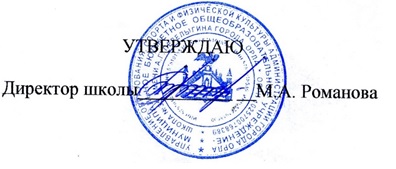 Приказ № 68 - Д  от 25.08.2023УЧЕБНЫЙ ПЛАНМуниципального бюджетногообщеобразовательного учреждения -школы № 35 имени А.Г. Перелыгина города Орлаосновного общего образования для обучающихся 1 – 4 классовна 2023 – 2024 уч. годРассмотрен на педагогическом совете школы и рекомендован к утверждению (Протокол № 1 от 25.08.2023 г.)  	Пояснительная записка  	Содержание и структуру учебных планов общеобразовательных организаций 
в 2023/2024 учебном году определяют следующие нормативные правовые акты:- Федеральный закон от 29.12.2012 г. № 273-ФЗ «Об образовании в Российской Федерации»;- СП 2.4.3648-20 «Санитарно-эпидемиологические требования к организациям воспитания и обучения, отдыха и оздоровления детей и молодежи» (утв. Постановлением Главного государственного санитарного врача РФ от 28 сентября 2020 г. N 28) (далее – Санитарные Правила 2.4.3648-20);- СанПиН 1.2.3685-21 «Гигиенические нормативы и требования к обеспечению безопасности и (или) безвредности для человека факторов среды обитания» (утв. Постановлением Главного государственного санитарного врача РФ от 28 января 2021 года N 2) (далее – Гигиенические нормативы СанПиН 1.2.3685-21).- Приказ Министерства образования и науки Российской Федерации 
от 06.10.2009 г. № 373 (с изменениями и дополнениями) «Об утверждении и введении 
в действие федерального государственного образовательного стандарта начального общего образования»;  - Приказ Минпросвещения России от 31.05. 2021 г. № 286 «Об утверждении федерального государственного образовательного стандарта начального общего образования» (далее – ФГОС НОО-2021);   - Приказ Министерства просвещения Российской Федерации от 18.07.2022 № 569 "О внесении изменений в федеральный государственный образовательный стандарт начального общего образования, утвержденный приказом Министерства просвещения Российской Федерации от 31 мая 2021 г. № 287" (Зарегистрирован 17.08.2022 № 69676);- Устав Муниципального бюджетного общеобразовательного учреждения - школы №35 имени А. Г. Перелыгина города Орла;- Основная образовательная программа начального общего образования Муниципального бюджетного общеобразовательного учреждения - школы №35 имени А. Г. Перелыгина города Орла. Пр.№ 66/2 от 25. 08.2022г.;- Положение о формах, периодичности и порядке текущего контроля успеваемости и промежуточной аттестации Муниципального бюджетного общеобразовательного учреждения - школы №35 имени А. Г. Перелыгина города Орла на 2023-2024 учебный год.Учебный план МБОУ – школы № 35 обеспечивает реализацию требований Стандарта, фиксирует общий объём нагрузки, максимальный объём аудиторной нагрузки обучающихся, состав и структуру предметных областей, распределяет учебное время, отводимое на их освоение по классам и учебным предметам. 	Целевая направленность учебного плана состоит в следующем:- Обеспечить усвоение обучающимися обязательного минимума содержания основного общего образования на уровне требований ФГОС НОО;- Обеспечить образовательные потребности и интересы разных категорий, обучающихся;- Обеспечить социально-педагогические отношения, сохраняющие физическое, психическое и социальное здоровье обучающихся.Учебный план состоит из двух частей – обязательной части и части, формируемой участниками образовательных отношений. Обязательная часть базисного учебного плана определяет состав учебных предметов обязательных предметных областей и учебное время, отводимое на их изучение по классам (годам) обучения. Расписание учебных занятий составляется с учётом дневной и недельной динамики умственной работоспособности обучающихся и шкалы трудности учебных предметов. Образовательная недельная нагрузка распределяется равномерно в течение учебной недели, при этом объём максимально допустимой нагрузки в течение дня соответствует действующим санитарным правилам и нормативам.Начальная школа работает по пятидневной рабочей неделе. Третий час физической культуры в 1а, б, 2а, б, 3а, б, 4а, б классах проводится в режиме расписания внеурочной деятельности на основании рекомендаций по формированию учебных планов Департамента образования Орловской области от 15 июня 2016 года № 838. В начальной школе обучение осуществляется:по программе «Школа России» (1а,1б,2а,2б,3а,3б,4а,4б).по АООП «Школа России» (1в, 2 в).Промежуточная аттестация проводится по итогам освоения образовательной программы.Формы промежуточной аттестацииС целью оценки уровня сформированности у обучающихся метапредметных результатов в третьей декаде апреля проводятся итоговые комплексные работы в 1-4 классах (кроме классов АООП);с целью оценки уровня сформированости у обучающихся предметных результатов в 1 - 4 классах на третьей неделе мая проводится комбинированная контрольная работа по математике и диктант с творческим или грамматическим заданием по русскому языку (кроме классов АООП).Часть базисного учебного плана, формируемая участниками образовательных отношений, направлена на достижение результатов, определяемых ФГОС НОО.         Часть учебного плана, формируемая участниками образовательных отношений, обеспечивает реализацию интересов и потребностей обучающихся, их родителей (законных представителей) и использована на изучение учебных предметов и учебных курсов:Информатика-1 час (2а,2б,3а,3б классы)Родной (русский) язык – 0,5 часа(2а,2б,3а,3б классы) для обучающихся по АООП (вариант 5.1, 7.1)Литературное чтение на родном (русском) языке – 0,5 часа(2а,2б,3а,3б классы) для обучающихся по АООП (вариант 5.1, 7.1).Годовой учебный план для 1 классов составлен в соответствии с СанПиН 1.2.3685-21. С целью обеспечения ступенчатого режима обучения в 1 классах в сентябре-октябре проводится 3 урока по 35 минут. Часть учебных предметов  проводится в режиме расписания внеурочной деятельности, в формах организации учебного процесса, отличных от классно-урочной:целевые прогулки, экскурсии, игры – театрализации, подвижные и развивающие игры. В ноябре-декабре - по 4 урока в день по 35 минут каждый; январь-май - по 4 урока в день по 40 минут каждый и один раз в неделю 5 уроков (за счет урока физической культуры). Содержание занятий внеурочной деятельности направлено на развитие и адаптацию обучающихся.Суммарный объём домашнего задания по всем предметам для каждого класса не должен превышать продолжительности выполнения 1 час — для 1 класса, 1,5 часа — для 2 и 3 классов, 2 часа — для 4 класса. Образовательной организацией осуществляется координация и контроль объёма домашнего задания учеников каждого класса по всем предметам.1 АООП класса.2 а,б, 3 а,б  классы	АООП  по варианту 7.1, 5.1 2-3 классы.4 а,б классов1а,б классы.	2 В класс АООПКлассПредметФорма проведения1а,б,2а,б, в,3а,б,4а,бРусский языкДиктант с грамматическим заданием1а,б,2а,б, в,3а,б,4а,бМатематикаКонтрольная работаПредметные областиУчебные предметы/ классыКоличество часов в неделюКоличество часов в неделюКоличество часов в неделюВсегоПредметные областиУчебные предметы/ классыI четвертьII четвертьIII-IV четверть ВсегоОбязательная частьОбязательная частьРусский язык и литературноечтениеРусский язык55520Русский язык и литературноечтениеЛитературное чтение44416Математика и информатикаМатематика44416Обществознание и естествознание (Окружающий мир)Окружающий мир2228ИскусствоИзобразительное искусство113ИскусствоМузыка113ТехнологияТехнология113Физическая культураФизическая культура226Итого:  Итого:  15202075Часть, формируемая участниками образовательных отношенийЧасть, формируемая участниками образовательных отношений0012ФизкультураФизкультура0012                                                              Итого:                                                              Итого:15202177Учебные неделиУчебные недели881733Всего часовВсего часов4956606932541Рекомендуемая недельная нагрузка при 5-дневной учебной неделеРекомендуемая недельная нагрузка при 5-дневной учебной неделе15202177Максимально допустимая недельная нагрузка, предусмотренная действующими санитарными правилами и гигиеническими нормативамиМаксимально допустимая недельная нагрузка, предусмотренная действующими санитарными правилами и гигиеническими нормативами15202177Внеурочная деятельность (включая коррекционно-развивающую работу)Внеурочная деятельность (включая коррекционно-развивающую работу)107629коррекционно-развивающая работакоррекционно-развивающая работа35518коррекционно-развивающие занятиякоррекционно-развивающие занятия24414ритмикаритмика1114другие направления внеурочной деятельностидругие направления внеурочной деятельности72111 Введение в школьную жизнь Введение в школьную жизнь66 Разговоры о важном Разговоры о важном1114 Физическая культура Физическая культура11Предметные областиУчебные предметы/ классыКоличество часов в неделюКоличество часов в неделюКоличество часов в неделюВсегоПредметные областиУчебные предметы/ классы2а,б       3а3бОбязательная частьОбязательная частьРусский язык и литературноечтениеРусский язык55520Русский язык и литературноечтениеЛитературное чтение44416Иностранный языкИностранный язык2228Математика и информатикаМатематика44416Обществознание и естествознание (Окружающий мир)Окружающий мир2228ИскусствоИзобразительное искусство1114ИскусствоМузыка111          4ТехнологияТехнология1114Физическая культураФизическая культура2228Итого:  Итого:  22222288Часть, формируемая участниками образовательных отношенийЧасть, формируемая участниками образовательных отношений1114ИнформатикаИнформатика1114                                                               Итого:                                                               Итого:23232392Учебные неделиУчебные недели34343434Всего часовВсего часов7827827823128Рекомендуемая недельная нагрузка при 5-дневной учебной неделеРекомендуемая недельная нагрузка при 5-дневной учебной неделе23232392Максимально допустимая недельная нагрузка, предусмотренная действующими санитарными правилами и гигиеническими нормативамиМаксимально допустимая недельная нагрузка, предусмотренная действующими санитарными правилами и гигиеническими нормативами23232392Внеурочная деятельностьВнеурочная деятельность Разговоры о важном Разговоры о важном1114 Физическая культура Физическая культура1114 Учусь создавать проект Учусь создавать проект1114  Мы – твои друзья  Мы – твои друзья112  Разговоры о правильном питании  Разговоры о правильном питании112  Функциональная грамотность  Функциональная грамотность1114  Орлята России  Орлята России22  Всего  Всего107522Предметные областиУчебные предметы/ классыКоличество часов в неделюКоличество часов в неделюКоличество часов в неделюВсегоПредметные областиУчебные предметы/ классы2а,б3а		3бОбязательная частьОбязательная частьРусский язык и   литературноечтениеРусский язык55520Русский язык и   литературноечтениеЛитературное чтение44416Русский язык и   литературноечтениеРодной язык0,50,50,52Русский язык и   литературноечтениеЛитературное чтение на родном языке0,50,50,52Иностранный языкИностранный язык2228Математика и информатикаМатематика44416Обществознание и естествознание (Окружающий мир)Окружающий мир22216ИскусствоИзобразительное искусство1114ИскусствоМузыка1114ТехнологияТехнология1114Физическая культураФизическая культура2228Итого:  Итого:  23234692Часть, формируемая участниками образовательных отношенийЧасть, формируемая участниками образовательных отношений0000                                                               Итого:                                                               Итого:23232392Учебные неделиУчебные недели34343434Всего часовВсего часов7827827823128Рекомендуемая недельная нагрузка при 5-дневной учебной неделеРекомендуемая недельная нагрузка при 5-дневной учебной неделе23232392Максимально допустимая недельная нагрузка, предусмотренная действующими санитарными правилами и гигиеническими нормативамиМаксимально допустимая недельная нагрузка, предусмотренная действующими санитарными правилами и гигиеническими нормативами23232392Внеурочная деятельностьВнеурочная деятельность Разговоры о важном Разговоры о важном1114 Физическая культура Физическая культура1114 Учусь создавать проект Учусь создавать проект1114  Мы – твои друзья  Мы – твои друзья12  Разговоры о правильном питании  Разговоры о правильном питании112  Функциональная грамотность  Функциональная грамотность1114  Орлята России  Орлята России22  Всего  Всего107522ПредметныеобластиУчебные предметы/ классыКоличество часов в неделюВсегоПредметныеобластиУчебные предметы/ классыIVОбязательная частьОбязательная частьОбязательная частьОбязательная частьРусский язык и литературное  чтениеРусский язык55Русский язык и литературное  чтениеЛитературное чтение33Русский язык и литературное  чтениеЛитературное чтение на родном языке11Иностранный языкИностранный язык22Математика и информатикаМатематика414Обществознание и естествознание (Окружающий мир)Окружающий мир22Основы религиозных культур и светской этикиОсновы религиозных культур и светской этики11ИскусствоИзобразительное искусство11ИскусствоМузыка11ТехнологияТехнология11Физическая культураФизическая культура22Итого:Итого:2323Часть, формируемая участниками образовательных отношенийЧасть, формируемая участниками образовательных отношений00                                                 Итого:                                                 Итого:2323Учебные неделиУчебные недели3434Всего часовВсего часов78278Рекомендуемая недельная нагрузка при 5-дневной учебной неделеРекомендуемая недельная нагрузка при 5-дневной учебной неделе2323Максимально допустимая недельная нагрузка, предусмотренная действующими санитарными правилами и гигиеническими нормативамиМаксимально допустимая недельная нагрузка, предусмотренная действующими санитарными правилами и гигиеническими нормативами2323Внеурочная деятельностьВнеурочная деятельность Разговоры о важном Разговоры о важном12 Физическая культура Физическая культура12 Учусь создавать проект Учусь создавать проект12ПрофориентацияПрофориентация12Функциональная грамотностьФункциональная грамотность12Информатика и ИКТИнформатика и ИКТ12ВсегоВсего1224Предметные областиУчебные предметы/ классыКоличество часов в неделюКоличество часов в неделюКоличество часов в неделюВсегоПредметные областиУчебные предметы/ классыI четвертьII четвертьIII-IV четверть ВсегоОбязательная частьОбязательная частьРусский язык и литературноечтениеРусский язык55520Русский язык и литературноечтениеЛитературное чтение44416Математика и информатикаМатематика44416Обществознание и естествознание (Окружающий мир)Окружающий мир2228ИскусствоИзобразительное искусство113ИскусствоМузыка113ТехнологияТехнология113Физическая культураФизическая культура226Итого:  Итого:  15202075Часть, формируемая участниками образовательных отношенийЧасть, формируемая участниками образовательных отношений0012ФизкультураФизкультура0012                                                              Итого:                                                              Итого:15202177Учебные неделиУчебные недели881733Всего часовВсего часов4956606932541Рекомендуемая недельная нагрузка при 5-дневной учебной неделеРекомендуемая недельная нагрузка при 5-дневной учебной неделе15202177Максимально допустимая недельная нагрузка, предусмотренная действующими санитарными правилами и гигиеническими нормативамиМаксимально допустимая недельная нагрузка, предусмотренная действующими санитарными правилами и гигиеническими нормативами15202177 Внеурочная деятельность Внеурочная деятельностьВведение в школьную жизньВведение в школьную жизнь612 Разговоры о важном Разговоры о важном1118Мой друг-иностранный языкМой друг-иностранный язык1118Азбука речи Азбука речи 116 Физическая культура Физическая культура12 Орлята России Орлята России1118 Всего Всего95844ПредметныеобластиУчебные предметы/ классыКоличество часов в неделюВсегоПредметныеобластиУчебные предметы/ классыIIОбязательная частьОбязательная частьОбязательная частьОбязательная частьРусский язык и литературное  чтениеРусский язык55Русский язык и литературное  чтениеЛитературное чтение44Русский язык и литературное  чтениеРодной язык11Иностранный языкИностранный язык--Математика и информатикаМатематика44Обществознание и естествознание (Окружающий мир)Окружающий мир22Основы религиозных культур и светской этикиОсновы религиозных культур и светской этики--ИскусствоИзобразительное искусство11ИскусствоМузыка11ТехнологияТехнология11Физическая культураФизическая культура33Итого:Итого:2222Часть, формируемая участниками образовательных отношенийЧасть, формируемая участниками образовательных отношений11Практические задачи по математикеПрактические задачи по математике11                                                 Итого:                                                 Итого:2323Учебные неделиУчебные недели3434Всего часовВсего часов782782Рекомендуемая недельная нагрузка при 5-дневной учебной неделеРекомендуемая недельная нагрузка при 5-дневной учебной неделе2323Максимально допустимая недельная нагрузка, предусмотренная действующими санитарными правилами и гигиеническими нормативамиМаксимально допустимая недельная нагрузка, предусмотренная действующими санитарными правилами и гигиеническими нормативами2323Внеурочная деятельность (включая коррекционно-развивающую работу)Внеурочная деятельность (включая коррекционно-развивающую работу)коррекционно-развивающая работакоррекционно-развивающая работа44коррекционно-развивающие занятиякоррекционно-развивающие занятия33ритмикаритмика11другие направления внеурочной деятельностидругие направления внеурочной деятельности Разговоры о важном Разговоры о важном11 Всего Всего55